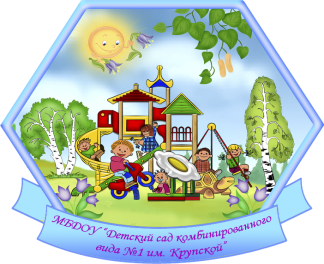                                       с.Красногвардейское2016 г.1. Общие положения              1.1. Настоящее положение о защите персональных данных воспитанников и их родителей (законных представителей) МБДОУ «Детский сад № 1 им. Крупской» с. Красногвардейское (далее – Положение) разработано в соответствии с Федеральным законом от 29.12.2012 № 273-ФЗ «Об образовании в Российской Федерации», Федеральным законом от 27.07.2006 № 152-ФЗ «О персональных данных», иными федеральными и региональными нормативными актами в сфере защиты персональных данных, политикой обработки персональных данных МБДОУ «Детский сад № 1 им. Крупской » с. Красногвардейское (далее – МБДОУ).              1.2. Положение определяет порядок работы с персональными данными в МБДОУ воспитанников, их родителей (законных представителей) и иных третьих лиц, а также гарантии конфиденциальности личной информации, которую воспитанники, родители (законные представители) и иные третьи лица предоставляют администрации МБДОУ.              1.3. Целью Положения является защита персональных данных воспитанников, родителей (законных представителей) и иных третьих лиц от неправомерного или случайного доступа, уничтожения, изменения, блокирования, копирования, распространения и иных неправомерных действий.2. Перечень обрабатываемых персональных данных              2.1. МБДОУ обрабатывает следующие персональные данные воспитанников: а) фамилия, имя, отчество (при наличии);б) дата и место рождения; в) адрес местожительства;              г) сведения из документов:              – свидетельства о рождении, паспорта;              – свидетельства о регистрации;               - номер СНИЛС              – документа, подтверждающего родство воспитанника с родителями (законными представителями);              – документа, подтверждающего право на пребывание на территории РФ;            – заключения и других рекомендаций психолого-медико-педагогической комиссии;              – медицинского заключения о принадлежности к медицинской группе для занятий физической культурой;              – медицинского заключения о характере полученных повреждений здоровья в результате несчастного случая и степени их тяжести, а также о возможном нахождении пострадавшего в состоянии алкогольного, наркотического или токсического опьянения, заключения о причине смерти;              – иных медицинских заключений;              – информированных согласий на медосмотр;              – карты профилактического медицинского осмотра несовершеннолетнего (учетная форма № 030-ПО/у-17).                      2.2. Персональные данные воспитанников содержатся в их личных делах в виде копий документов.              2.3. МБДОУ обрабатывает следующие персональные данные родителей (законных представителей) воспитанников:              а) фамилия, имя, отчество (при наличии);              б) адрес местожительства;              в) контактные телефоны;              г) сведения из документов:              – паспорта или другого документа, удостоверяющего личность;              – документов для предоставления льгот (удостоверение многодетной семьи, документ о признании инвалидом).                  - номер СНИЛС              2.4. Персональные данные родителей (законных представителей) содержатся в личных делах воспитанников в виде копий документов.              2.5. МБДОУ обрабатывает следующие персональные данные физических лиц по договорам, физических лиц, указанных в заявлениях (согласиях, доверенностях и т. п.) воспитанников или родителей (законных представителей) несовершеннолетних воспитанников:              а) фамилия, имя, отчество (при наличии);              б) адрес местожительства;              в) контактные телефоны;              г) сведения из документов:              – паспорта или другого документа, удостоверяющего личность;              – диплома или иного документа об образовании;              – трудовой книжки.              2.6. Персональные данные третьих лиц содержатся в документах, которые представили физические лица, заключившие с МБДОУ договор, и в документах, которые подписали (выдали) воспитанники или родители (законные представители).3. Сбор, обработка и хранение персональных данных              3.1. Сбор персональных данных воспитанников, родителей (законных представителей) осуществляет делопроизводитель МБДОУ во время приема документов на зачисление.              3.2. Сбор данных физических лиц по договорам осуществляет заведующий МБДОУ при оформлении договоров.              3.3. Сбор данных третьих лиц, указанных в заявлениях (согласиях, доверенностях и т. п.) воспитанников или родителей (законных представителей) несовершеннолетних воспитанников, осуществляет заведующий МБДОУ при оформлении или приеме документов.              3.4. Заведующий вправе принять персональные данные воспитанников, родителей (законных представителей) воспитанников только у этих лиц лично.              Заведующий вправе принять документы и сведения, которые содержат персональные данные третьих лиц, только у таких лиц.              3.5. МБДОУ вправе делать запрос в медицинскую организацию и обрабатывать персональные данные воспитанников при расследовании несчастного случая, если это требуется для работы комиссии. Результаты расследования вместе с медицинскими заключениями хранятся в отдельных папках в специальном шкафу, доступ к которому имеют только члены комиссии.              3.6. Обработка персональных данных воспитанников ведется исключительно в целях реализации их прав на получение образования в рамках осваиваемых образовательных программ и с согласия на обработку персональных данных.              3.7. Обработка персональных данных родителей (законных представителей) воспитанников ведется исключительно в целях реализации прав родителей (законных представителей) при реализации МБДОУ прав воспитанников на получение образования в рамках осваиваемых образовательных программ и с согласия на обработку персональных данных.              3.8. Обработка персональных данных физических лиц по договорам ведется исключительно в целях исполнения договора, стороной которого, выгодоприобретателем или поручителем по которому является такое физическое лицо, а также для заключения договора по инициативе физического лица или договора, по которому физическое лицо будет выгодоприобретателем или поручителем. Получение согласия в данном случае не требуется.              Обработка персональных данных третьих лиц, указанных в заявлениях (согласиях, доверенностях и т. п.) воспитанников или родителей (законных представителей) несовершеннолетних воспитанников, ведется исключительно в целях реализации прав родителей (законных представителей) при реализации МБДОУ  прав воспитанников на получение образования и с согласия третьих лиц на обработку.              3.9. Личные дела воспитанников хранятся в МБДОУ в бумажном виде в папках в специальном шкафу, который обеспечивает защиту от несанкционированного доступа. В личных делах воспитанников хранятся персональные данные воспитанников и их родителей (законных представителей).              3.10. Договоры, содержащие персональные данные третьих лиц, хранятся в МБДОУ в бумажном виде в папках в специальном шкафу, который обеспечивает защиту от несанкционированного доступа.              3.11. Заявления (согласия, доверенности и т. п.) воспитанников и родителей (законных представителей) несовершеннолетних воспитанников, содержащие персональные данные третьих лиц, хранятся в МБДОУ в бумажном виде в папках в специальном шкафу, который обеспечивает защиту от несанкционированного доступа.              3.12. МБДОУ ведет журнал учета посетителей, в котором ответственные лица фиксируют персональные данные посетителей: фамилию, имя, отчество (при наличии), сведения из документа, удостоверяющего личность. Перечень лиц, ответственных за ведение журнала, утверждается приказом заведующего МБДОУ. Копирование информации журнала и передача ее третьим лицам не допускается, за исключением случаев, предусмотренных законодательством РФ.              3.13. Личные дела, журналы и иные документы, содержащие персональные данные, подлежат хранению и уничтожению в сроки и в порядке, предусмотренные номенклатурой дел и архивным законодательством РФ.4. Доступ к персональным данным              4.1. Доступ к персональным данным воспитанника, родителей (законного представителя) имеют:              – заведующий – в полном объеме.              – бухгалтер – в полном объеме;              – воспитатели – в объеме данных, которые необходимы для выполнения своих функций: фамилия, имя, отчество (при наличии) воспитанника; фамилия, имя, отчество (при наличии) родителей воспитанника, адрес местожительства, контактные телефоны, рекомендации психолого-медико-педагогической комиссии; фамилия, имя, отчество (при наличии) и контактные телефоны третьих лиц, которым родители (законные представители) передали часть своих полномочий.                            4.2. Доступ к персональным данным третьих лиц по договорам имеют:              – заведующий – в полном объеме.              – бухгалтер – в полном объеме.              4.3. Доступ к персональным данным третьих лиц, на которых оформлены заявления (согласия, доверенности и т. п.) и которые зафиксированы в журнале учета посетителей, имеют:              – заведующий – в полном объеме.              – лица, ответственные за ведение журнала, – в объеме данных, которые необходимы для обеспечения безопасности МБДОУ: фамилия, имя, отчество (при наличии) посетителя; данные документа, удостоверяющего личность.              4.4. Перечень лиц, допущенных к обработке персональных данных, утверждается приказом директора МБДОУ.5. Передача персональных данных              5.1. МБДОУ, имеющие доступ к персональным данным воспитанников, родителей (законных представителей) воспитанников и третьих лиц, при передаче этих данных должны соблюдать следующие требования:              5.1.1. Не передавать персональные данные без письменного согласия субъекта персональных данных, за исключением случаев, когда это необходимо в целях предупреждения угрозы жизни и здоровью воспитанников, если получить такое согласие невозможно, для статистических или исследовательских целей (при обезличивании), а также в других случаях, напрямую предусмотренных федеральными законами.              5.1.2. Предупреждать лиц, которым переданы персональные данные воспитанников, родителей (законных представителей) воспитанников, третьих лиц, о том, что эти данные могут быть использованы лишь в целях, для которых они сообщены субъектами персональных данных.6. Меры обеспечения безопасности персональных данных              6.1. К основным мерам обеспечения безопасности персональных данных в МБДОУ относятся:              6.1.1. Назначение ответственного за организацию обработки персональных данных. В обязанности ответственного входит организация обработки персональных данных, обучение и инструктаж работников, внутренний контроль за соблюдением в МБДОУ требований законодательства к защите персональных данных.              6.1.2. Издание политики обработки персональных данных и локальных актов по вопросам обработки персональных данных.              6.1.3. Ознакомление работников, осуществляющих обработку персональных данных, с положениями законодательства о персональных данных, в том числе с требованиями к защите персональных данных, политикой обработки персональных данных и локальными актами МБДОУ по вопросам обработки персональных данных.              6.1.4. Определение угроз безопасности персональным данным при их обработке с использованием средств автоматизации и разработка мер по защите таких персональных данных.              6.1.5. Установление правил доступа к персональным данным, обрабатываемым с использованием средств автоматизации, а также регистрация и учет всех действий, совершаемых с персональными данными в информационных система, контроль за принимаемыми мерами по обеспечению безопасности персональных данных и уровня защищенности информационных систем.              6.1.6. Учет машинных носителей персональных данных.              6.1.7. Проведение мероприятий при обнаружении несанкционированного доступа к персональным данным, обрабатываемым с использованием средств автоматизации, в том числе восстановление персональных данных, которые были модифицированы или уничтожены вследствие несанкционированного доступа к ним.              6.1.8. Оценка вреда, который может быть причинен субъектам персональных данных в случае нарушения законодательства о персональных данных, оценка соотношения указанного вреда и принимаемых мер.              6.1.9. Внутренний контроль и (или) аудит соответствия обработки персональных данных требованиям законодательства.              6.1.10. Публикация политики обработки персональных данных и локальных актов по вопросам обработки персональных данных на официальном сайте МБДОУ.7. Ответственность              7.1. Лица, виновные в нарушении норм, регулирующих обработку и защиту персональных данных воспитанников, их родителей (законных представителей) и иных третьих лиц, привлекаются к дисциплинарной и материальной ответственности, а в случаях, установленных законодательством РФ, – к гражданско-правовой, административной и уголовной ответственности в порядке, установленном федеральными законами.7.2. Моральный вред, причиненный воспитанникам, их родителям (законным представителям) и иным третьим лицам вследствие нарушения их прав, правил обработки персональных данных, а также несоблюдения требований к защите персональных данных, подлежит возмещению в порядке и на условиях, предусмотренных законодательством РФ. Возмещение морального вреда осуществляется независимо от возмещения имущественного вреда и понесенных субъектом персональных данных убытков.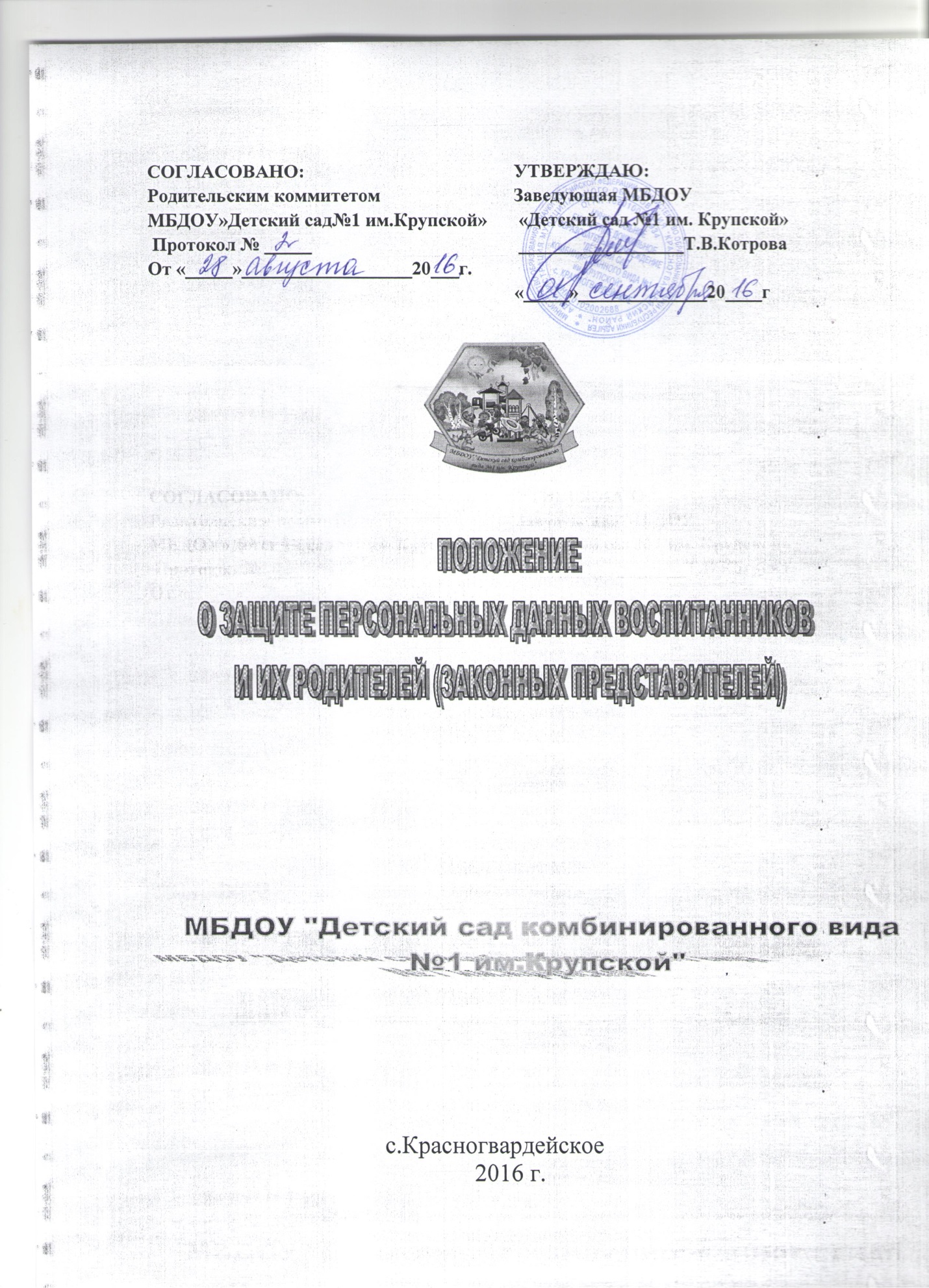 СОГЛАСОВАНО:Родительским коммитетом МБДОУ»Детский сад№1 им.Крупской» Протокол № _____От «_____»__________________20___г.УТВЕРЖДАЮ:Заведующая МБДОУ «Детский сад №1 им. Крупской» __________________Т.В.Котрова                                                                                                                                                                «_____»______________20____г